ESCOLA:CEI TIA ROSEDISCIPLINA: INFORMÁTICA EDUCATIVAPROFª  NELVIA DARK  LECHINESKITURMAS: PRÉ I DATA: 28/07/2020ATIVIDADES REMOTAS NÃO PRESENCIAIS(2h DE ATIVIDADE)ATIVIDADE ONLINENA AULA DE INFORMÁTICA DO PRÉ I, TEMOS DOIS SITES DE JOGOS EDUCATIVOS. SMARTKIDS E MASHA E O URSO, JOGOS EDUCACIONAIS.SMARTKIDS SITE PARA CRIANÇAS, SITE INFANTIL, JOGOS EDUCATIVOS, DESENHOS PARA COLORIR, ATIVIDADES EDUCATIVAS, DATAS COMEMORATIVAS.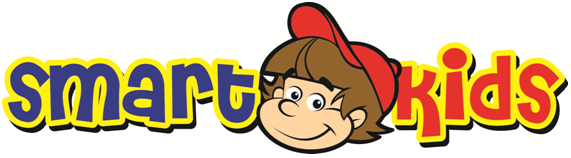 OS ALUNOS DEVEM ACESSAR  A INTERNET, DIGITAR NO GOOGLE OU  CLICAR NO LINK ABAIXO:     LINK: https://www.smartkids.com.br/    PODE JOGAR ONLINE, NO COMPUTADOR! MASHA E O URSO JOGOS EDUCACIONAIS. 	DESCUBRA O MUNDO FANTÁSTICO DE MASHA E O URSO ATRAVÉS DE 30 JOGOS EDUCATIVOS. VOCÊ VAI ADORAR! OS JOGOS EDUCATIVOS.   BASTA IR ATÉ A LOJA DE APLICATIVOS PLAYSTORE NO SEU CELULAR E PESQUISAR: MASHA E O URSO JOGOS EDUCACIONAIS SERÁ O PRIMEIRO QUE APARECERÁ COM O SEGUINTE ÍCONE: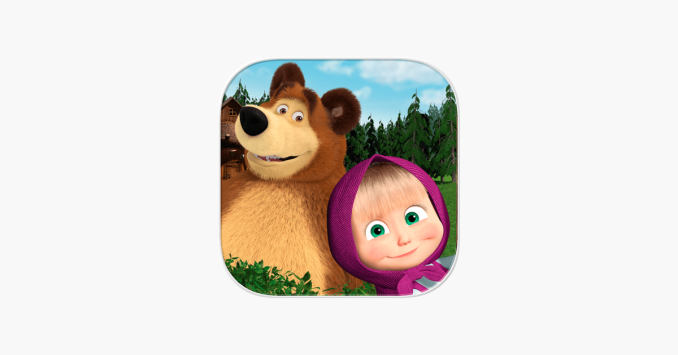 APÓS A INSTALAÇÃO É SÓ DIVERSÃO! PODE JOGAR NO CELULAR! PODEM JOGAR À VONTADE E QUANTAS VEZES QUISEREM E REGISTREM ATRAVÉS DE FOTOS E ENVIEM PARA O FACEBOOK OU WHATSAPP  DA ESCOLA.